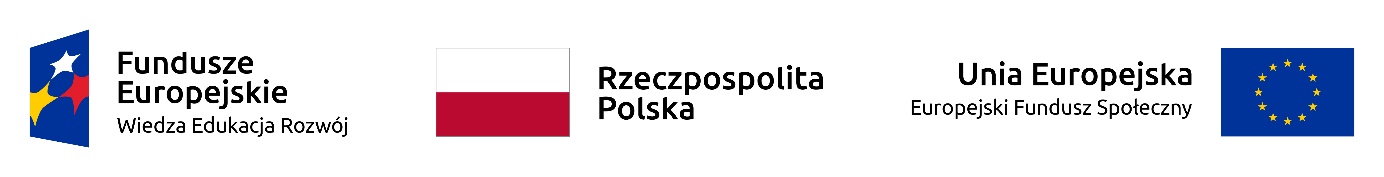  																                  Załacznik 1.2"AxisVM - analizy i wymiarowanie"Miejscowość i data : ..................................................................................................................Podpis osoby/osób upoważnionych do składania                                                        oświadczeń woli w imieniu WykonawcyLpWyszczególnienieOpis przedmiotu zamówieniaPotwierdzenie TAK/NIE, Opisać, Podać1Planowana liczba uczestnikówPlanowana liczba uczestników wynosi 7 osób (1 grupa szkoleniowa).2Cel szkoleniaUzyskanie przez uczestników kwalifikacji/kompetencji w zakresie: modelowanie konstrukcji w środowisku 3D dla konstrukcji budowlanych.  3Zakres szkoleniaZakres tematyczny: 1. Modelowanie budynku o stalowej szkieletowej konstrukcji nośnej (np. hali przemysłowej), a w szczególności:a) modelowanie geometrii konstrukcji,b) definiowanie obciążeń,c) tworzenie kombinacji i obwiedni sił wewnętrznych zgodnie z zasadami Eurokodu,d) wymiarowanie prętów konstrukcji z uwzględnieniem wyboczenia i zwichrzenia,e) obliczanie połączeń.2. Modelowanie budynku o prętowo powłokowej żelbetowej konstrukcji nośnej:a) modelowanie żelbetowych elementów prętowych i płytowych,b) definiowanie obciążeń,c) tworzenie kombinacji i obwiedni sił wewnętrznych zgodnie z zasadami Eurokodu,d) wymiarowanie elementów konstrukcji, dobór zbrojenia, obliczanie ugięć i szerokości rozwarcia rys w elementach żelbetowych.4Termin szkoleniaSzkolenia powinny odbyć się w terminie uzgodnionym z Zamawiającym, w okresie od stycznia 2021 roku do czerwca 2021 roku.5Liczba dni; Wymiar czasowy szkolenia18 godz. szkoleniowych (3 dni szkoleń).6Miejsce szkoleniaSiedziba Zamawiającego (budynki dydaktyczne PUSS w Pile). Zamawiający zapewnia sale szkoleniowe wyposażone w sprzęt komputerowy do realizacji zamówienia.7Plan i program szkoleniaUczestnikami szkolenia będą studenci kierunków politechnicznych PUSS w Pile. Wykonawca zapewnia: opracowanie programu szkoleniowego zgodnie z zakresem tematycznym; przeprowadzenie szkolenia przez osoby posiadające odpowiednie kompetencje i kwalifikacje, a także - jeśli dotyczy - posiadające odpowiednie uprawnienia.8Materiały dydaktyczneWykonawca zobowiązany jest przygotować materiały dydaktyczne w odpowiedniej dla tematyki szkolenia formie. Wykonawca nie później niż 4 dni przed planowanym terminem szkolenia przekazuje Zamawiającemu wersję elektroniczną materiałów dydaktycznych, które Zamawiający powieli odpowiednią ilość dla uczestników i dostarczy w dniu szkolenia. Przekazane materiały w wersji elektronicznej powinny umożliwiać druk dwustronny w formacie A4, ilość stron nie powinna przekroczyć 60 stron wydruków.9Certyfikat / Egzamin + Efekt kształceniaWykonawca przeprowadza weryfikację faktu nabycia kompetencji lub kwalifikacji na zakończenie szkolenia zgodnie z przyjętymi dla tej formy zajęć standardami (np. egzamin, test, rozmowa oceniająca). Osobom, które w wyniku szkolenia nabędą kompetencje lub kwalifikacje Wykonawca wydaje odpowiedni dokument (np. certyfikat, zaświadczenie) wraz z opisem nabytych kompetencji wyrażonych językiem efektów kształcenia.10Wyposażenie minimalneNie określono. Wykonawca zobowiązany jest do zapewnienia na potrzeby szkolenia wyposażenia niezbędnego dla przeprowadzenia zakresu tematycznego zadania. Zamawiający zapewnia sale szkoleniowe wyposażone w sprzęt komputerowy niezbędny do realizacji zamówienia.11Kadra szkoleniowa  /wymagania   dla wykonawcyWykonawca gwarantuje, że do realizacji zadania zostanie skierowany co najmniej jeden wykładowca/trener/egzaminator spełniający warunki dotyczące kwalifikacji i doświadczenia:Kwalifikacje - wykształcenie wyższe lub certyfikaty/zaświadczenia/inne umożliwiające przeprowadzenie danego szkolenia;Doświadczenie - o minimum dwuletnim doświadczeniu zawodowym w dziedzinie zbieżnej co najmniej w 50% z zakresem tematycznym danego zadania opisanym w zakresie szkolenia.12Obowiązki dokumentacyjne Wykonawcy1) przeprowadzenie usługi zgodnie z wymogami określonymi w SIWZ,2) wydanie uczestnikom wszelkich materiałów dydaktycznych określonych w SIWZ,3) prowadzenie dokumentacji dotyczącej realizowanych zajęć, obejmującej co najmniej program zajęć, listę obecności i dziennik zajęć, na wzorach uzgodnionych z Zamawiającym,4) wydanie każdemu uczestnikowi, który ukończył usługę, odpowiedniego dokumentu (np. zaświadczenie, certyfikat),5) przekazanie Zamawiającemu dokumentacji poszkoleniowej obejmującej: program zajęć, dziennik zajęć, lista obecności, lista odbioru materiałów dydaktycznych, lista odbioru dokumentu ukończenia zajęć (oryginały), oryginały lub kopie potwierdzone za zgodność z oryginałem wydanych dokumentów (materiały dydaktyczne, dokument potwierdzający ukończenie zajęć).13Lunch/obiadProgram zajęć powinien uwzględniać przerwę na posiłek, który dla uczestników szkolenia zapewnia Zamawiający.14TransportNie dotyczy15NoclegNie dotyczy16Warunki płatnościZamawiający nie później niż na 7 dni przed uzgodnionym terminem rozpoczęcia szkolenia wskazuje liczbę osób, które wezmą udział w szkoleniu. Zgłoszona w ten sposób liczba uczestników szkolenia jest wiążąca dla Zamawiającego i Wykonawcy podczas rozliczenia kosztów wykonania usługi. Wykonawca zobowiązany jest przeprowadzić usługę dla zgłoszonej liczby osób. Zapłata następuje na podstawie faktury VAT dostarczonej do Zamawiającego po zrealizowaniu zamówienia.17Informacja dotycząca VAT za zamówienieZamówienie dotyczy usługi kształcenia zawodowego lub przekwalifikowania zawodowego i jest w całości finansowane ze środków publicznych, przez co na podstawie § 13 ust. 1 pkt 20 rozporządzenia Ministra Finansów z 4 kwietnia 2011 r. w sprawie wykonania niektórych przepisów ustawy o podatku od towarów i usług (Dz. U. Nr 73, poz. 392, z późn. zm.) może być zwolnione z VAT. Zamawiający nie później niż na 7 dni przed uzgodnionym terminem rozpoczęcia szkolenia wskazuje liczbę osób, które wezmą udział w szkoleniu. Zgłoszona w ten sposób liczba uczestników szkolenia jest wiążąca dla Zamawiającego i Wykonawcy podczas rozliczenia kosztów wykonania usługi. Wykonawca zobowiązany jest przeprowadzić usługę dla zgłoszonej liczby osób. Zapłata następuje na podstawie faktury VAT dostarczonej do Zamawiającego po zrealizowaniu zamówienia.Wykonawca powinien uzgodnić z Zamawiającym kwestie techniczne i organizacyjne realizacji usługi w trybie zdalnym przed przystąpieniem do jej realizacji.